Zajęcia rozwijające aktywność, 20.04.2020r.Temat: Gry i zabawy utrwalające pisownię wyrazów z ch wymiennym na sz.Dzisiaj dla przypomnienia i utrwalenia troszkę ortografii  !!!Ćwiczenia dla Kamila i Seweryna .Proszę o rozwiązanie poniższych zadań.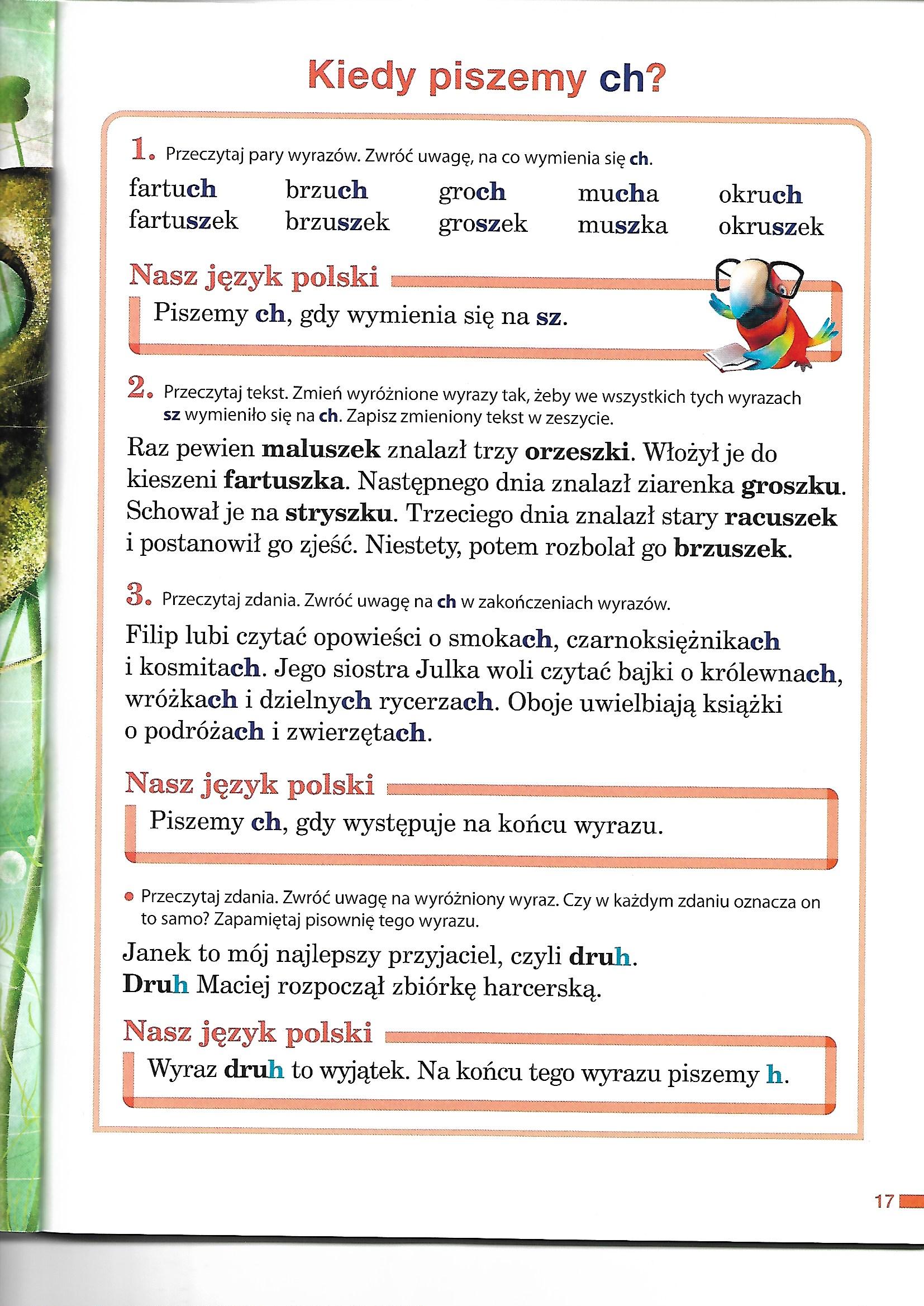 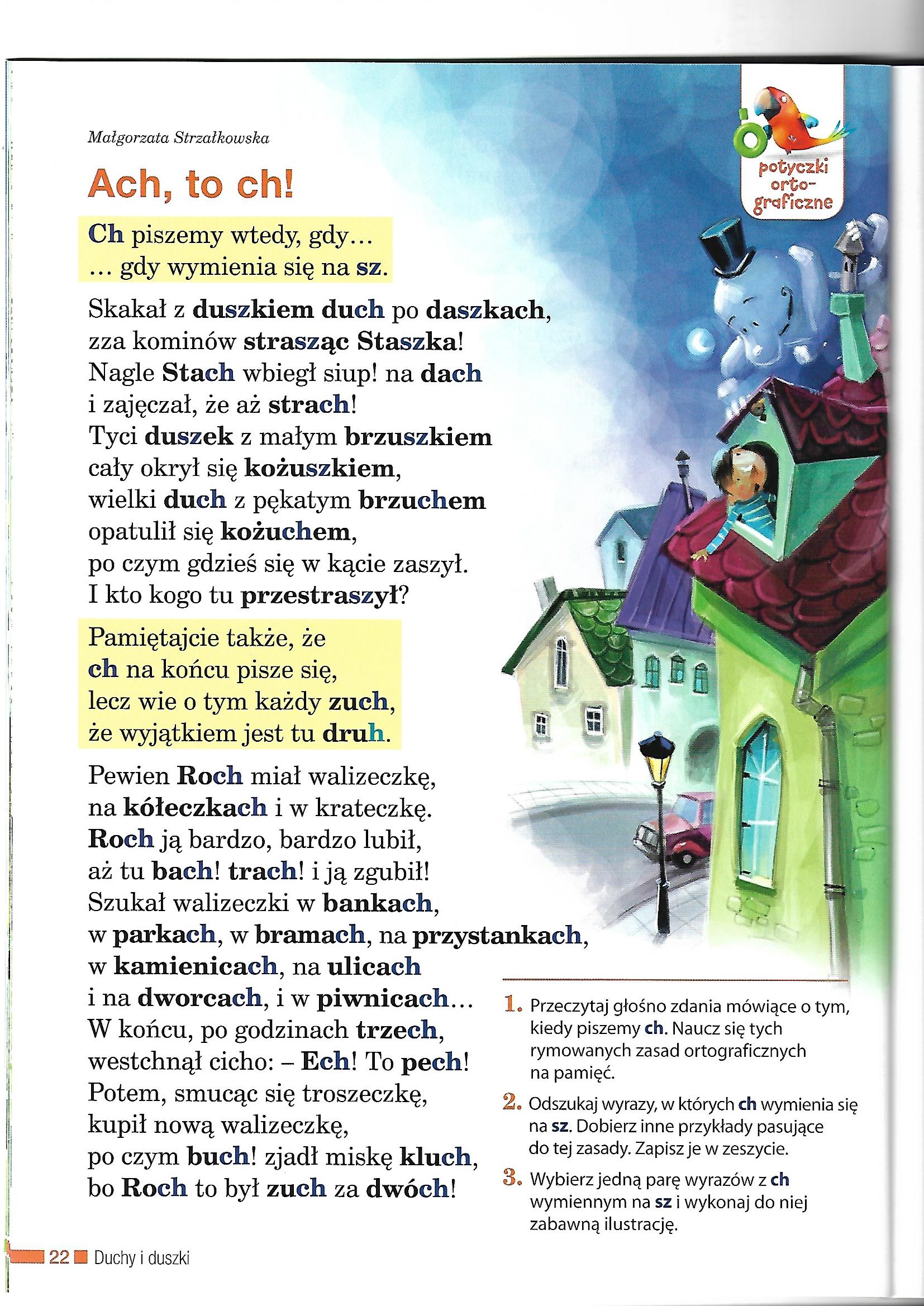 Tu wykonajcie zadanie 2 i 3. Zadania nr 1 nie robimy  (chyba, że bardzo chcecie  ).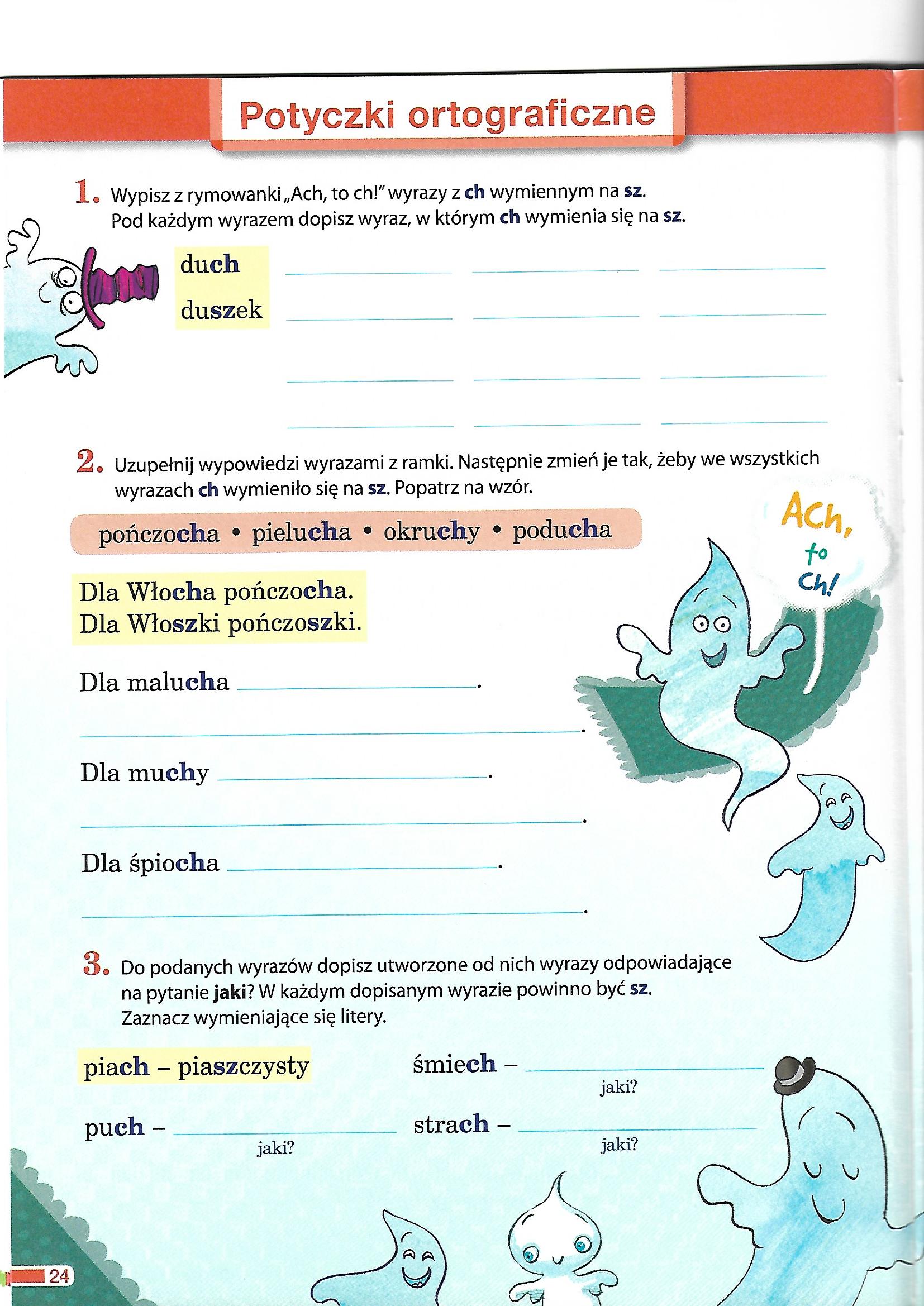 Ćwiczenia dla Klaudii, Konrada i Grzegorza  (pokolorujcie literki) :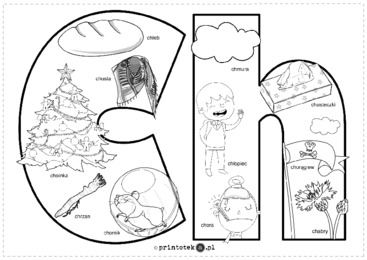 WYMIENNE NA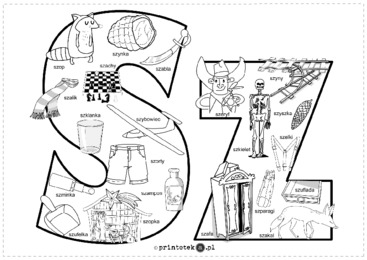 